数据结构实验报告C/C++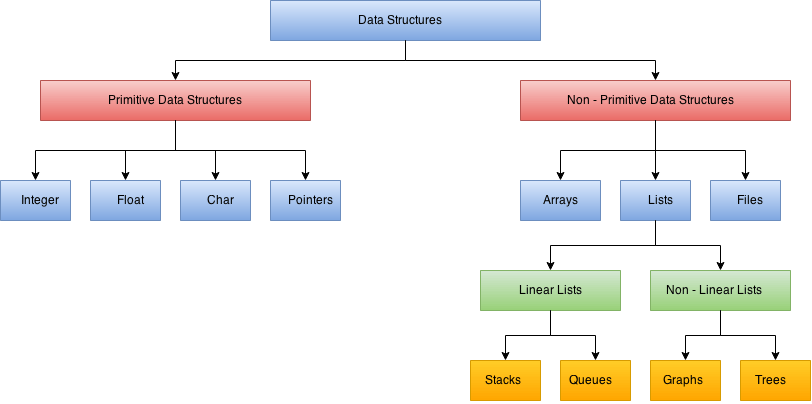 ：haifeng学号：班级：C++
简介C++是一种跨平台语言，可用于构建高性能应用程序。C++是由Bjarne Stroustrup开发的，作为C语言的扩展。C++使程序员能够对系统资源和内存进行高度控制。该语言在2011年、2014年和2017年更新了3次，分别为C++11，C++14和C++17。值得关注的C++学习网站cplusplus.com - The C++ Resources Networkhttps://www.geeksforgeeks.org/集成开发环境(IDE)CodeBlockshttp://www.codeblocks.org/Visual Studio下载 Visual Studio Tools - 免费安装 Windows、Mac、Linux (microsoft.com)什么是class？A class in C++ is the building block that leads to Object-Oriented programming. It is a user-defined data type, which holds its own data members and member functions, which can be accessed and used by creating an instance of that class. A C++ class is like a blueprint for an object. --- C++ Classes and Objects - GeeksforGeeks安装CodeBlocks 的安装visual studio 的安装标题样式问题整数到字符串的转换考虑13799的所有置换得到的整数, 并输出其中所有的素数.例如: 19739 是素数.备注:代码存储地址: D:\work\cs\c++\NumberTheory\19973十进制与二进制的转换代码存储地址: D:\work\cs\c++\NumberTheory\basic_computation\decimal2binary生成关于e的连分数表达式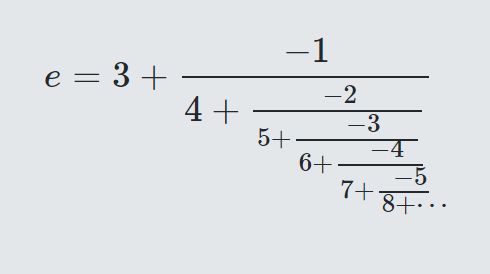 编写程序, 输入 N, 输出四则运算表达式.  例如: 当 N=9 时, 输出3+(-1)/(4+(-2)/(5+(-3)/(6+(-4)/(7+(-5)/(8+(-6)/(9+(-7)/10))))))代码存储地址: D:\work\cs\c++\NumberTheory\conjecture_of_e\fraction_continue\